2018年西双版纳州中小学幼儿园校（园）长培训项目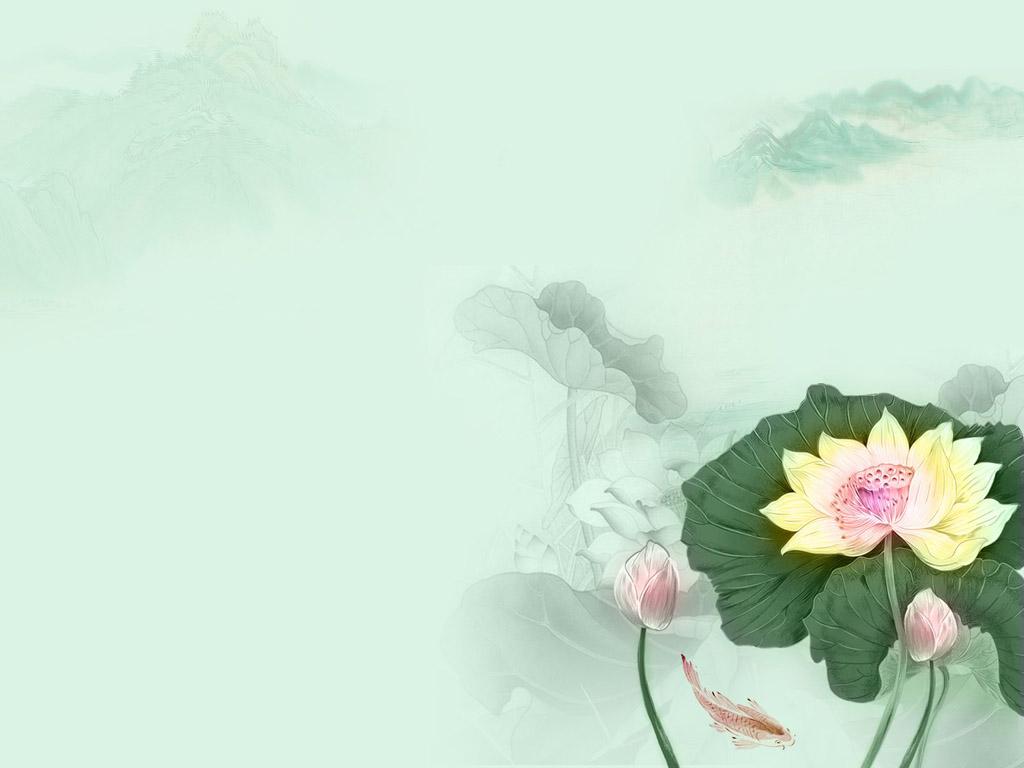 项目简报CONTENTS    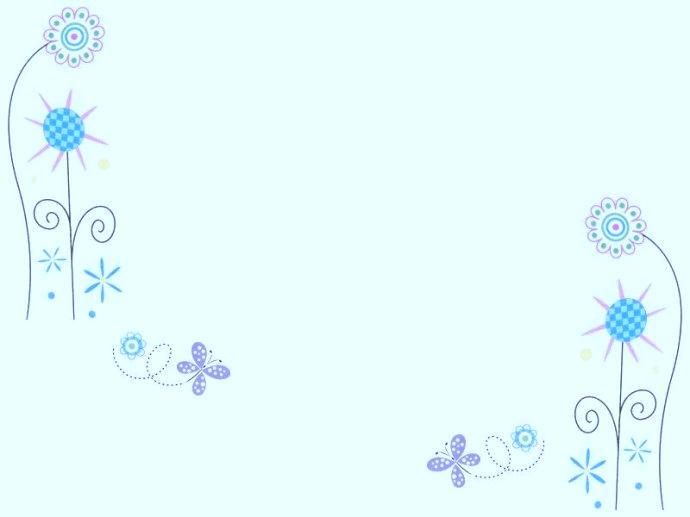 写在卷首寄语研修 培训抒怀    学情速递了解项目 掌握学情研修提示答疑解惑 清楚研修写在卷尾及时当勉 收获当下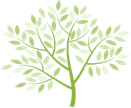 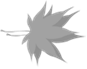 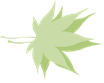 昨天的阳光也许虚度，昨日的梦境是否依然？也许，你曾拥有辉煌，但那已成为内心一段甜蜜的回忆：也许，你昨天会遭遇挫折，那就快搭乘这“远程培训”号远航。给自己一个重温学生时代的机会，每天分享60分钟的专家课堂：给自己一个展示自我的机会，你的话题和作业，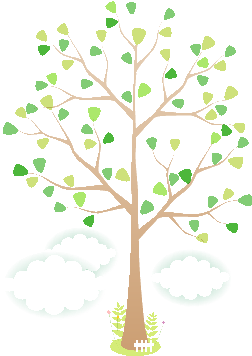 也许就是我教学的锦囊。把决心、专心、恒心和爱心叠加起来，就能加起通往彼岸的桥梁：用学识、思想、实践和经验装备自己、我们的团队必定桃李芬芳！学情速递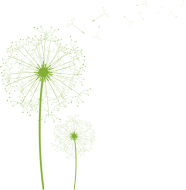 2018年西双版纳州中小学幼儿园校（园）长培训项目开展以来，培训进展顺利。成员及时按照考核要求参与培训；坊主积极引领学员开展研讨；管理员及时统计学员登录学习情况。项目的顺利进行离不开各位老师的大力支持，非常感谢各位老师。本期我们根据项目开展以及学员参与情况方面进行多维度分析。学情总聚焦数据分析：中国教师教育网在本次项目中承担了444名校（园）长的培训任务，从表格中看出，目前学员的学情情况较为理想，并且已有93.02%的学员成绩合格，值得表扬。         班级学情数据分析：从以上数据可以看出，各班的参训率已经达到了100%；课程学习总时间最高的、研修日志提交数、课程作业提交数、研讨交流主题数、成绩合格人数和登录人数最多的都是中小学校长工作坊1，综合得出此阶段学习积极性最高的为中小学校长工作坊1。望其余班级在接下来的培训中更加努力学习，收获更多的知识。辅导教师工作数据分析：从以上数据可以看出，中小学校长工作坊2的坊主已批阅完当前学员提交的作业，剩余坊主还没批阅完学员作业；中小学校长工作坊2、中小学校长工作坊3和幼儿园园长工作坊1还未发布班级简报；在接下来的培训中希望坊主不仅能按时批阅作业也能推荐一些优秀作品，供各个老师学习。研修提示【学员及时关注考核，积极参与培训活动】请各位参训教师及时查看项目公告“考核方案”，了解培训考核指标及要求。按照考核要求合理安排自己的培训时间及提交各类作品，同时要积极参加各项培训活动和进行共同交流分享。坊主要及时关注本班整体学情，对班级内成员提交的作业及时进行批阅，以免影响成员成绩。同时保证本班级内成员的学习进度，针对滞后成员，要及时联系成员上线学习，提交作业，完成考核任务。【班级简报】请各位辅导教师按照辅导情况及时发布班级简报，简报制作相关攻略已经发布至平台公告处，可以查看并学习；请学员及时查阅辅导教师发布的班级简报，及时了解班级学情，更好的规划自己的研修。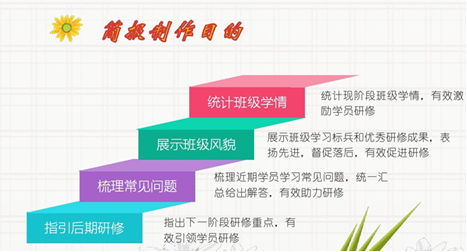 卷尾寄语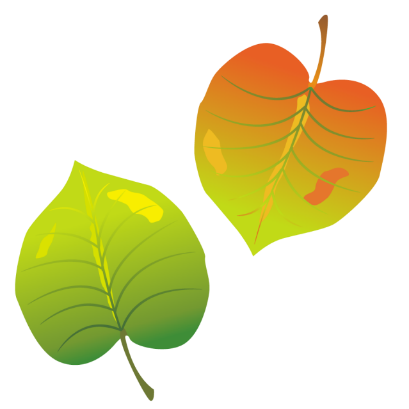 研修是一个循序渐进的过程，需要您有一定的耐心与毅力。我们愿意与您携手，让网络研修的知识潜移默化的影响及熏染您，为您的教学生涯增添浓墨重彩的一笔，伴随您的终身学习，成就您的教学发展。网络研修是一道亮丽的风景，更是自我提升的过程，愿您珍惜此次难得的学习机会，提升您的教学方式和方法、完善您的教学课堂。祝愿每一位教师在研修的路上播撒种子、辛勤耕耘、收获丰收硕果。祝您研修愉快 ！ 中国教师教育网2018年12月25日工作坊名称课程学习工作坊内学员学习时间总和（分钟）研修日志提交数课程作业提交数研讨交流主题数研讨交流回复数成绩合格人数登陆人数参训率(%)活跃度排名中小学校长工作坊18293930292517101397105100.00%2幼儿园园长工作坊181163215693926117077100.00%5中小学校长工作坊276906297844149588792100.00%2中小学校长工作坊369870330764347628085100.00%1中小学校长工作坊465719270734037877985100.00%2班级班级学员人数研修日志推荐数课程作业推荐数课程作业未批阅数班级简报发布数课程作业批阅数中小学校长工作坊11054133289幼儿园园长工作坊177031068中小学校长工作坊292030084中小学校长工作坊38501970   70中小学校长工作坊4856932   71